	BCH ĐOÀN TP. HỒ CHÍ MINH	      ĐOÀN TNCS HỒ CHÍ MINH             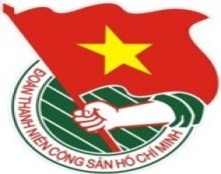 	***		TUẦN	          TP. Hồ Chí Minh, ngày 11 tháng 4 năm 2021	15/2021LỊCH LÀM VIỆC CỦA BAN THƯỜNG VỤ THÀNH ĐOÀN(Từ 12-4-2021 đến 18-4-2021)---------* Trọng tâm: Tăng cường công tác phòng, chống dịch bệnh Covid-19 trong tình hình mới trên địa bàn thành phố.* Lịch làm việc thay thư mời trong nội bộ cơ quan Thành Đoàn.Lưu ý: Các đơn vị có thể tải lịch công tác tuần tại Trang thông tin điện tử Văn phòng Thành Đoàn vào ngày Chủ nhật hàng tuần.	TL. BAN THƯỜNG VỤ THÀNH ĐOÀN	CHÁNH VĂN PHÒNG	(Đã ký)	Đỗ Phan Như NguyệtNGÀYGIỜNỘI DUNG - THÀNH PHẦNĐỊA ĐIỂMTHỨ HAI12-407g30  📷Lễ phát động Chương trình "Quà tặng bạn", Giải chạy bộ trực tuyến "80 mùa hoa, Đội ta lớn lên cùng đất nước" và Ngày hội "Đọc và làm theo báo Đội" (TP: đ/c T.Hà, N.Nhung, T.Hương)Trường TH Lê Đình Chinh, Quận 5THỨ HAI12-407g30  Chương trình Trí thức Khoa học trẻ tình nguyện lần 12 năm 2021 - Tập huấn chuyên để "Tư vấn và triển khai Luật An ninh mạng trong đoàn viên, thanh niên" (TP: đ/c K.Thành, Trung tâm PTKHCNT)Trường THPT Phong Phú,H. Bình ChánhTHỨ HAI12-409g00  Dự và chúc mừng Tết cổ truyền Lào năm 2021 (TP: đ/c M.Hải)TLSQ LàoTHỨ HAI12-409g30  Họp giao ban Thường trực - Văn phòng (TP: đ/c T.Phương, Thường trực Thành Đoàn, lãnh đạo VP)P.B2THỨ HAI12-414g00  Sinh hoạt Chi bộ Phong trào 1 (TP: đ/c T.Hà, đảng viên Chi bộ)P.A9THỨ HAI12-414g00  Hoạt động tập huấn, trang bị kiến thức cho đoàn viên, thanh niên Cơ quan Thành Đoàn nhân dịp Tết cổ truyền Bunpimay của Nước Cộng hòa Dân chủ Nhân dân Lào và Tết Chol Chnam Thmay của Vương quốc Campuchia (TP: đ/c H.Minh, K.Tuyền, BCH Đoàn Cơ quan Thành Đoàn, BCH các Chi đoàn - Liên chi đoàn, đoàn viên ưu tú của các Chi đoàn, Thường trực Đoàn Trường có sinh viên Lào, Campuchia đang học tập)HTTHỨ HAI12-414g00  Họp góp ý Kế hoạch tổ chức Chiến dịch tình nguyện Hành quân xanh lần thứ 15 năm 2021 (TP: đ/c H.Trân, H.Bảo, V.Nam, các cơ sở Đoàn theo thư mời)P.C6THỨ HAI12-416g00  Họp kiểm tra công tác tổ chức Chương trình giao lưu giữa Lực lượng gìn giữ hòa bình Liên hợp quốc tại Cộng hòa Nam Xu - đăng với hội viên, thanh niên thành phố (TP: đ/c M.Hải, T.Linh, H.Bảo, M.Khang, T.Nhi, Q.Hoa - NVHTN)05 ĐTHTHỨ HAI12-416g00  Họp Ban tổ chức Hội thảo về công tác Đoàn và phong trào thanh thiếu nhi thành phố (TP: đ/c T.Nguyên, H.Trân, K.Thành, T.An, T.Tuấn, T.Nghiệp, Đ.Nguyên, P.Lâm, N.Tịnh - TĐ LTT, X.Dũng - Trung tâm HTHSSV, thành viên Ban tổ chức theo Kế hoạch số 288-KH/TĐTN-BTG)P.C6THỨ HAI12-418g00  Tiệc chiêu đãi của Lãnh đạo Thành phố với sinh viên Lào, Campuchia đang học tập tại TP. Hồ Chí Minh nhân dịp Tết cổ truyền 2021 (TP: đ/c T.Phương, Ban Thường vụ Thành Đoàn, Ban QT, Ban TNTH, thành phần theo thư mời)Trung tâm Hội nghị 272THỨ ba13-408g00  Dự Hội nghị lần thứ 05 Ban Chấp hành Đảng bộ Thành phố khóa XI, nhiệm kỳ 2020 - 2025 (TP: đ/c T.Phương)Hội trường Văn phòng Thành ủyTHỨ ba13-408g30  Họp chuyên môn Giải Thể thao Sinh viên Việt Nam (VUG) năm học 2020 - 2021, khu vực TP. Hồ Chí Minh - Bộ môn Bóng đá trong nhà (Futsal) (TP: đ/c M.Hải, Đ.Nguyên, Ban TNTH, Ban tổ chức giải và các đội đăng ký tham gia dự thi)HTTHỨ ba13-409g00  Họp Tổ chăm lo và hoạt động bảo vệ, chăm sóc, giáo dục trẻ em trong khuôn khổ hoạt động kỷ niệm 80 năm Ngày thành lập Đội TNTP Hồ Chí Minh (TP: đ/c M.Hải, thành viên Tổ theo Thông báo số 1875-TB/TĐTN-BTN)05 ĐTHTHỨ ba13-410g00  Sinh hoạt Chi bộ Xây dựng Đoàn 1 (TP: đ/c Tr.Quang, đảng viên Chi bộ)P.A9THỨ ba13-413g30Hội nghị Ban Chấp hành Thành Đoàn lần thứ 16 khóa X, nhiệm kỳ 2017 - 2022 (TP: đ/c T.Phương, Ban Chấp hành, Ủy ban Kiểm tra Thành Đoàn, Ban TC) HTTHỨ ba13-414g30Hội nghị tổng kết Tháng Thanh niên năm 2021 - Chủ đề “Tự hào truyền thống Đoàn TNCS Hồ Chí Minh” (TP: đ/c T.Phương, Ủy viên Ban Chấp hành, Ủy viên Ủy ban Kiểm tra Thành Đoàn, đại diện lãnh đạo các đơn vị sự nghiệp trực thuộc Thành Đoàn, đại diện Ban Giám đốc Công ty TNHH MTV Nhà Xuất bản Trẻ, đại diện Thường trực các cơ sở Đoàn trực thuộc Thành Đoàn, theo thư mời)HTTHỨ ba13-416g30Họp nhóm thực hiện dự án "Sử Đội bằng tranh" (TP: đ/c T.Hà, N.Nhung, T.Truyền - NXB Trẻ, thành phần theo phân công)NXB TrẻTHỨ Tư14-407g00✪  Khảo sát địa điểm tổ chức Hội trại truyền thống Tuổi trẻ giữ biển năm 2021 (TP: đ/c M.Hải, H.Bảo, V.Nam, NVHTN, Trung tâm SHDNTTN, Bộ đội Biên phòng Thành phố)Hải đội 2,H. Cần GiờTHỨ Tư14-408g00  Dự Hội nghị tổng kết phong trào thi đua yêu nước, công tác khen thưởng năm 2020 và phát động phong trào thi đua yêu nước năm 2021 (TP: đ/c T.Phương, T.Hằng)Hội trường Thành phốTHỨ Tư14-408g00Làm việc với Ban Tuyên giáo Thành ủy, Hội Cựu Chiến binh Thành phố, Sở Văn hóa - Thể thao Thành phố về một nội dung (TP: đ/c T.Nguyên, T.An)Theo thư mờiTHỨ Tư14-414g00Họp Ủy ban bầu cử Đại biểu Quốc hội khoá XV và Đại biểu Hội đồng Nhân dân Thành phố nhiệm kỳ 2021 - 2026 (TP: đ/c T.Phương)HĐNDThành phốTHỨ Tư14-414g00  Làm việc với Trung tâm Nghiên cứu và Phát triển Chăn nuôi Gia cầm - VIGOVA (TP: đ/c K.Thành, Đ.Sự, Trung tâm PTKHCNT, Trung tâm VIGOVA)Trung tâm PTKHCNTTHỨ Tư14-416g00  Làm việc về Ứng dụng hỗ trợ sinh viên SV360 (TP: đ/c T.Phương, Đ.Nguyên, VP Hội SVVN TP, Trung tâm HTHSSV, Công ty Cổ phần Chân Trời Xanh)P.A9THỨ Tư14-418g00  Chúc mừng Tết cổ truyền đối với sinh viên Lào, Campuchia đang học tập tại TP. Hồ Chí Minh tại Ký túc xá Sinh viên Lào (TP: đ/c T.Phương, Ban QT, Ban TNTH)KTXSinh viên LàoTHỨ NĂM15-406g00  Hành trình về nguồn thăm Khu di tích cụ Nguyễn Sinh Sắc của Công đoàn Cơ quan Thành Đoàn - 02 ngày (TP: đ/c Tr.Quang, Q.Đạt, Ban Chấp hành Công đoàn, Ủy ban Kiểm tra Công Đoàn Cơ quan Thành Đoàn, Thường trực Công đoàn CSTV, Kế toán)TỉnhĐồng ThápTHỨ NĂM15-407g30  📷Hội nghị giao ban công tác Đoàn và phong trào thanh niên công nhân thành phố quý 2 - năm 2021 (TP: đ/c T.Phương, Thường trực Thành Đoàn, đại diện lãnh đạo các Ban - VP, đơn vị sự nghiệp trực thuộc Thành Đoàn, Ban CNLĐ, Bí thư các cơ sở Đoàn khu vực CNLĐ, Thường trực, Ủy viên Ban Thường vụ Thành Đoàn TP.Thủ Đức và các Quận - Huyện Đoàn phụ trách khu vực CNLĐ)HTTHỨ NĂM15-409g00  Họp triển khai các chương trình, hoạt động sáng tạo quý II năm 2021 - Hội thi Tin học Trẻ Thành phố, Cuộc thi Sáng tạo Thanh thiếu niên, nhi đồng Thành phố, Ngày hội Khoa học STEM DAY (TP: đ/c K.Thành, Đ.Sự, Trung tâm PTKHCNT, Thành Đoàn TP. Thủ Đức và các Quận - Huyện Đoàn)Trung tâm PTKHCNTTHỨ NĂM15-409g30  Làm việc với Đảng ủy - Ban Giám hiệu Trường Cao đẳng Kỹ thuật Cao Thắng về công trình không gian truyền thống phong trào học sinh, sinh viên Sài Gòn - Gia Định - TP. Hồ Chí Minh (TP: đ/c T.Phương, VP Hội SVVN TP, đại diện Đảng ủy - Ban Giám hiệu, Thường trực Đoàn Trường Cao đẳng Kỹ thuật Cao Thắng)Cơ sởTHỨ NĂM15-409g30  📷Lớp tập huấn cán bộ Đoàn chủ chốt khu vực CNLĐ (TP: đ/c H.Minh, Ban CNLĐ, Thường trực các cơ sở Đoàn khu vực CNLĐ, Thành Đoàn TP. Thủ Đức và các Quận - Huyện Đoàn)Lâm ĐồngTHỨ NĂM15-414g00  Thăm và chúc Tết đồng bào Khmer nhân dịp Tết cổ truyền Chol Chnam Thmay 2021 (TP: đ/c M.Hải, H.Trân, T.Linh, H.Bảo, M.Khang)Cơ sởTHỨ NĂM15-414g00  Họp Ban tổ chức Hành trình Caravan "Về đất sen hồng" (TP: đ/c K.Thành, Đ.Sự, Trung tâm PTKHCNT, Hội Bảo vệ thiên nhiên và môi trường TP. Hồ Chí Minh)Trung tâm PTKHCNTTHỨ NĂM15-416g00  Làm việc với Ban Khoa học Công nghệ - Đại học Quốc gia TP. Hồ Chí Minh về Giải thưởng Sinh viên Nghiên cứu Khoa học - Euréka (TP: đ/c K.Thành, Đ.Sự, Trung tâm PTKHCNT, Ban Khoa học Công nghệ - ĐHQG-HCM)Trung tâm PTKHCNTTHỨ NĂM15-418g30✪  Dự hành trình về nguồn năm 2021 của Công đoàn Cơ quan Thành Đoàn (TP: đ/c T.Hà)TỉnhĐồng ThápTHỨ NĂM15-419g00  Chương trình giao lưu giữa Lực lượng gìn giữ hòa bình Liên hợp quốc tại Cộng hòa Nam Xu - đăng với hội viên, thanh niên thành phố (TP: đ/c T.Phương, M.Hải, H.Trân, T.Linh, H.Bảo, Ban Thư ký Hội LHTNVN TP, Ban Thư ký Hội SVVN TP, Hội Thầy thuốc Trẻ TP, VP Hội LHTNVN TP, theo thư mời)HT NVHTNTHỨ SÁU16-407g30  Hội thảo Khoa học trẻ ngành Công nghệ sinh học “Nghiên cứu khoa học, công bố quốc tế, chuyển giao công nghệ và khởi nghiệp đổi mới sáng tạo” (TP: đ/c K.Thành, Trung tâm PTKHCNT, Trường Đại học Mở TP. Hồ Chí Minh, Hội đồng khoa học, tác giả, theo thư mời)Trường Đại học Mở  TP. Hồ Chí Minh (Cơ sở Hồ Hảo Hớn)THỨ SÁU16-414g00Họp góp ý Chương trình hành động của Đoàn TNCS Hồ Chí Minh TP. Hồ Chí Minh thực hiện Nghị quyết Đại hội toàn quốc của Đảng lần thứ XIII và Nghị quyết Đại hội Đảng bộ Thành phố lần thứ XI (TP: đ/c T.Phương, N.Nguyệt, đại diện lãnh đạo các Ban Thành Đoàn, đơn vị sự nghiệp trực thuộc Thành Đoàn, VP)P.B2THỨ SÁU16-415g00  📷Hoạt động giao lưu giữa đoàn viên, thanh niên Cơ quan Thành Đoàn và sinh viên Lào, Campuchia nhân dịp Tết cổ truyền Bunpimay của Nước Cộng hòa Dân chủ Nhân dân Lào và Tết Chol Chnam Thmay của Vương quốc Campuchia (TP: đ/c T.Hà, H.Trân, K.Tuyền, Ban Chấp hành Đoàn Cơ quan Thành Đoàn, Ban Chấp hành các Chi đoàn - Liên chi đoàn, đoàn viên ưu tú của các chi đoàn, Thường trực Đoàn Trường có sinh viên Lào, Campuchia đang học tập)KTXSinh viên LàoTHỨ BẢY17-408g00Dự Hội nghị hiệp thương lần thứ ba để thỏa thuận lập danh sách chính thức những người đủ tiêu chuẩn ứng cử Đại biểu Quốc hội khoá XV và Đại biểu Hội đồng Nhân dân Thành phố nhiệm kỳ 2021 - 2026 (TP: đ/c T.Phương, M.Hải)Theo thư mờiCHỦ NHẬT18-407g30  Hội thao Năng động người khuyết tật lần 6 - năm 2021 (TP: đ/c M.Hải, H.Trân, T.Linh, H.Bảo, Ban Thư ký Hội LHTNVN TP, VP Hội LHTNVN TP, cơ sở Hội )Trung tâm TDTT Quận Tân BìnhCHỦ NHẬT18-413g30✪  Tiền trạm địa điểm tổ chức Chiến dịch tình nguyện Mùa hè xanh năm 2021 (TP: đ/c M.Hải, T.Tuấn, H.Hải, T.Bình, Đ.Sự, NVHTN)Đảo Phú QuýCHỦ NHẬT18-416g00✪  Lễ khai mạc Ngày Sách Việt Nam lần thứ 8, năm 2021 (TP: đ/c T.Nguyên, T.Toàn)NTNTP. Thủ Đức